TEHNISKĀ SPECIFIKĀCIJA Nr. TS_1513.004 v1Strāvas knaibles 0,4kV ar atvērumu 35-60mm, AC, 500/5; 500/1AAttēlam ir informatīvs raksturs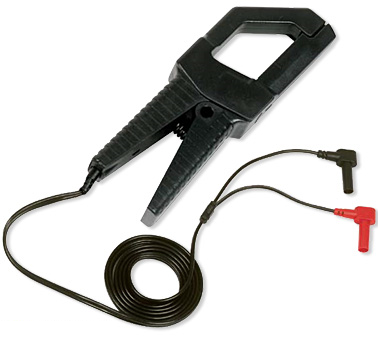 Nr.AprakstsMinimāla tehniskā prasībaPiedāvātās preces konkrētais tehniskais aprakstsAvotsPiezīmesVispārīgās prasībasVispārīgās prasībasRažotājs (nosaukums, atrašanās vieta).Norādīt informāciju 1513.004 Strāvas knaibles 0,4kV ar atvērumu 35-60mm, AC, 500/5; 500/1ANorādīt pilnu preces tipa apzīmējumuPreces marķēšanai pielietotais EAN kods, ja precei tāds ir piešķirtsNorādīt vērtībuNorādīt vai, izmantojot EAN kodu, ražotājs piedāvā iespēju saņemt digitālu tehnisko informāciju par preci (tips, ražotājs, tehniskie parametri, lietošanas instrukcija u.c.)Norādīt informācijuParauga piegādes laiks tehniskajai izvērtēšanai (pēc pieprasījuma), darba dienasNorādītDokumentācijaDokumentācijaIr iesniegts preces attēls, kurš atbilst sekojošām prasībām:".jpg" vai “.jpeg” formātā;izšķiršanas spēja ne mazāka par 2Mpix;ir iespēja redzēt  visu preci un izlasīt visus uzrakstus, marķējumus uz tā;attēls nav papildināts ar reklāmuAtbilstOriģinālā lietošanas instrukcijaLV vai EN Tehniskā informācijaTehniskā informācijaStrāvas knaibles gabarīti≤ (20x10x5) cmIr iespēja veikt mērījumus vadam ar diametru 30 mmAtbilstIr iespēja veikt mērījumus 60x5 mm kopneiAtbilst Aizsardzības kategorija, atbilstoši standartam EN 61010-1 vai ekvivalentsCAT IV 300VMērīšanas informācijaMērīšanas informācijaPrimāra nominālā strāva 500AAtbilstSekundāra strāva1A vai 5AMaiņstrāvas funkcija - jābūt iespējai nomērīt 500A (50Hz) ar precizitāti≤ ±15AVides nosacījumiVides nosacījumiMinimālā darba temperatūra ≤ 0ºCMaksimālā darba temperatūra≥ +40ºCKomplektācijaKomplektācijaPieslēguma vads≥ 1.5 mNeobligātās prasībasNeobligātās prasībasAizsardzības klase≥ IP54Minimāla darba temperatūra≤ -10ºCMaksimāla darba temperatūra≥ +50ºC